RENCANA BISNIS PENDIRIAN USAHA DISTRIBUTOR OLI INDUSTRI“MAJU JAYA”DI CIKARANG UTARA, BEKASI Oleh :Nama : Eric AugustoNIM : 70140040RENCANA BISNISDiajukan sebagai salah satu syarat untuk memperoleh gelar Sarjana Administrasi BisnisProgram Studi  Administrasi BisnisKonsentrasi Bisnis Internasional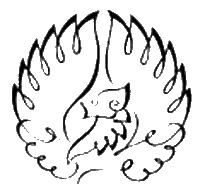 INSTITUT BISNIS dan INFORMATIKA KWIK KIAN GIEJAKARTAJuli 2019